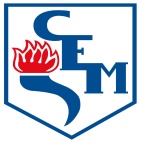 U.E. Colegio Educativo Montalbán.DEPARTAMENTO DE CONTROL DE ESTUDIOS Y EVALUACIONDEPARTAMENTO DE CONTROL DE ESTUDIOS Y EVALUACIONFECHAACTIVIDAD16-09-2020 AL 10-12-2020PROCESAMIENTO DE OBJETIVOS Y APLICACIÓN DE ACTIVIDADES EVALUATIVAS.14-12-2020ENVIO DE NOTAS AL DEPARTAMENTO DE EVALUACION Y CONTROL DE ESTUDIOS.15-12-2020CONSEJO PEDAGOGICO VIRTUAL TODOS LOS NIVELES. 9:00 AM.16-12-2020PUBLICACION DE BOLETAS TODOS LOS NIVELES.AIXA BELLORINANA RODRIGEUZDIRECTORA COORDINADORA DEL DPTO. EVALUACION Y CONTROL DE ESTUDIOS.